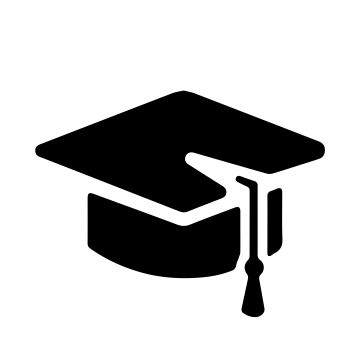 Всероссийский информационно – образовательный портал «Магистр»Веб – адрес сайта: https://magistr-r.ru/СМИ Серия ЭЛ № ФС 77 – 75609 от 19.04.2019г.(РОСКОМНАДЗОР, г. Москва)МОП СФО Сетевое издание «Магистр»ИНН 4205277233 ОГРН 1134205025349Председатель оргкомитета: Ирина Фёдоровна К.ТЛФ. 8-923-606-29-50Е -mail: metodmagistr@mail.ruИОР «Магистр»: Елена Владимировна В.Е -mail: magistr-centr@mail.ruГлавный редактор: Александр Сергеевич В.Е-mail: magistr-centr@magistr-r.ruПриказ №001 от 05.01.2023г.О назначении участников конкурса «Встречаем Новый год!»Уважаемые участники, если по каким – либо причинам вы не получили электронные свидетельства в установленный срок (4 дня с момента регистрации), просьба обратиться для выяснения обстоятельств по электронной почте: metodmagistr@mail.ru№УчреждениеФИОРезультат1МБДОУ «Детский сад № 22 «Малыш», Кемеровская обл., г. МеждуреченскПопова Инна Юрьевна, Никитин МакарI степень (победитель)2МБДОУ детский сад №2, Свердловская обл., г.РевдаЕвсеечева Анна Андреевна, Вохминцев ИванI степень (победитель)3МБДОУ детский сад №2, Свердловская обл., г.РевдаШадрина Надежда Халимовна, Постовалов МихаилI степень (победитель)4МБДОУ детский сад №2, Свердловская обл., г.РевдаСиливанова Наталья ВикторовнаМаксунова Неля ПавловнаI степень (победитель)5МБДОУ детский сад №2, Свердловская обл., г.РевдаЛисовская Марина Ивановна, Семья ФилипкиныхI степень (победитель)6МКДОУ д/с № 196 «Подснежник», г. НовосибирскСотникова Ольга Владиславовна, Бородин МихаилI степень (победитель)